Условия питания обучающихся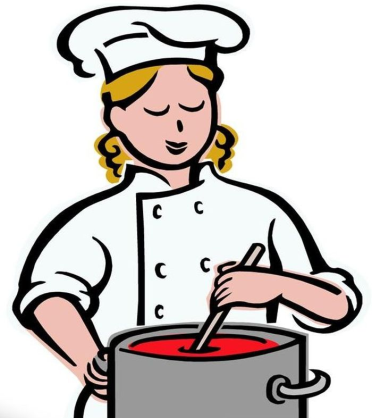 Рациональное питание детей - необходимое условие обеспечения здоровья, устойчивости к действию инфекций и других неблагоприятных факторов, способности к обучению и работоспособности во все возрастные периоды.В связи с этим организация рационов питания во время воспитательного и учебного процесса является одним из важных факторов профилактики заболеваний и поддержания здоровья детей, а обеспечение полноценного и безопасного питания дошкольников является приоритетным направлением в осуществление государственного санитарно-эпидемиологического надзора.Согласно постановлению Главного государственного санитарного врача Российской Федерации №28 от 28.09.2020 с 01.01, 2021 года введены в действие санитарно-эпидемиологические правила и нормативы (далее - санитарные правила) СанПиН 2.4.1.3648-20 «Санитарно-эпидемиологические требования к устройству, содержанию и организации режима работы в дошкольных организациях», направленные на охрану здоровья детей при осуществлении деятельности по их воспитанию, обучению, развитию и оздоровлению в дошкольных организациях независимо от их вида, организационно-правовых форм и форм собственности. Настоящими санитарными правилами установлены санитарно-эпидемиологические требования как к организации питания в детском саду, так и к составлению меню для организации питания детей разного возраста:- Требования к оборудованию пищеблока, инвентарю, посуде.- Требования к условиям хранения, приготовления и реализации пищевых продуктов и кулинарных изделий.- Требования к составлению меню для организации питания детей разного возраста.- Требования к перевозке и приему в дошкольные организации пищевых продуктов.Для организации питания в детском саду имеются функциональные помещения: пищеблок, склад продуктов питания.Устройство и оборудование пищеблока соответствуют санитарным правилам и нормам к организации детского общественного питания. Пищеблок оборудован необходимым технологическим и холодильным оборудованием  в рабочем состоянии. Технологическое оборудование, инвентарь, посуда, тара изготовлены из материалов, разрешенных для контакта с пищевыми продуктами. Весь кухонный инвентарь и кухонная посуда имеют маркировку для сырых и готовых пищевых продуктов. При работе технологического оборудования исключена возможность контакта пищевого сырья и готовых к употреблению продуктов. Производственное оборудование, разделочный инвентарь и посуда отвечают следующим требованиям:- столы, предназначенные для обработки пищевых продуктов цельнометаллические;- для разделки сырых и готовых продуктов имеются отдельные разделочные столы, ножи и доски из деревьев твердых пород без щелей и зазоров, гладко выструганные. Разделочные доски из пластмассы и прессованной фанеры к использованию не допускаются;- доски и ножи промаркированы: «СМ» - сырое мясо, «СК» - сырые куры, «СР» - сырая рыба, «СО» - сырые овощи, «ВМ» - вареное мясо, «ВР» - вареная рыба, «ВО» - вареные овощи, «гастрономия», «Сельдь», «X» - хлеб, «Зелень»;- посуда, используемая для приготовления и хранения пищи безопасная для здоровья детей;- компоты и кисели готовят в посуде из нержавеющей стали. Для кипячения молока выделена отдельная посуда;Пищеблок оборудован системой приточно-вытяжной вентиляции В помещениях пищеблока ежедневно проводят уборку: мытье полов, удаление пыли, протирание радиаторов, подоконников; еженедельно с применением моющих средств проводится мытье стен, осветительной арматуры, очистку стекол от пыли и копоти и т.п. Один раз в месяц проводится генеральная уборка с последующей дезинфекцией всех помещений, оборудования и инвентаря.Пищевые продукты поступают в детский сад на склад продуктов питания и имеют документы, подтверждающие их происхождение, качество и безопасность. Качество продуктов проверяется - ответственное лицо проводит бракераж сырых продуктов, делает запись в специальном журнале. Не допускаются к приему пищевые продукты без сопроводительных документов, с истекшим сроком хранения и признаками порчи. Соблюдается разграниченные места для хранения мяса, рыбы. Молочные продукты хранятся в отдельном холодильнике. Масло сливочное хранят на полках в заводской таре. Крупные сыры - на чистых стеллажах. Яйцо в коробах хранят на подтоварниках. Крупа, мука, макаронные изделия хранятся в мешках, картонных коробках на подтоварниках. Ржаной и пшеничный хлеб хранятся раздельно в шкафу на пищеблоке. Картофель и корнеплоды хранятся в сухом, темном помещении.При приготовлении пищи соблюдаются следующие правила:- обработку сырых и вареных продуктов проводят на разных столах при использовании соответствующих маркированных разделочных досок и ножей;Питание детей соответствует принципам щадящего питания, предусматривающим использование определенных способов приготовления блюд, таких как варка, приготовление на пару, тушение, запекание, и исключается жарка блюд, а также продукты с раздражающими свойствами. С момента приготовления до отпуска первые и вторые блюда могут находиться на горячей плите не более 2 часов.При обработке овощей соблюдаются следующие требования:- Овощи сортируют, моют и очищают. Очищенные овощи повторно промывают в проточной питьевой воде не менее 5 минут небольшими партиями, с использованием дуршлагов, сеток.- Не допускается предварительное замачивание овощей.- Очищенные картофель, корнеплоды и другие овощи, во избежание их потемнения и высушивания, допускается хранить в холодной воде не более 2 часов.- Овощи урожая прошлого года (капусту, репчатый лук, корнеплоды и др.) в период после 1 марта допускается использовать только после термической обработки.- Овощи, предназначенные для приготовления винегретов и салатов, варят в кожуре, охлаждают; очищают и нарезают вареные овощи в холодном цехе или в горячем цехе на столе для вареной продукции. Варка овощей накануне дня приготовления блюд не допускается. Отваренные для салатов овощи хранятся в холодильнике не более 6 часов.- Изготовление салатов и их заправка осуществляется непосредственно перед раздачей. Салаты заправляют непосредственно перед раздачей. В качестве заправки салатов используется растительное масло. Использование сметаны и майонеза для заправки салатов не допускается.- Фрукты, включая цитрусовые, тщательно промывают в условиях первичной обработки овощей, а затем вторично.- Ряженку, йогурт и другие кисломолочные продукты разливают порционно в чашки непосредственно из пакетов или бутылок перед их раздачей.При подготовке меню учитываются очень важные условия - максимальное разнообразие блюд с обязательным введением в него всех групп продуктов, включая мясные, рыбные, молочные продукты, свежие фрукты и овощи в натуральном виде, в виде салатов и др., а также исключение частой повторяемости блюд в течение срока действия меню. Питание должно удовлетворять физиологические потребности детей в основных пищевых веществах и энергии (см. таблицу).Нормы физиологических потребностей детей в пищевых веществах и энергии (в день)Все блюда — собственного производства; готовятся в соответствии с технологическими картами, санитарными нормами.Приложение к СанПиН 2.4..3648-20Суммарные объемы блюд по приемам пищи (в граммах)Распределение общей калорийности суточного рациона питания детей в зависимости от времени пребывания ребенка в ДОУПри составлении меню и расчетов калорийности необходимо соблюдать оптимальное соотношение пищевых веществ (белков, жиров, углеводов), которое должно составлять 1:1:4 соответственно.Примерное меню должно содержать информацию о количественном составе основных пищевых веществ и энергии по каждому блюду, приему пищи, за каждый день и в целом за период его реализации. Обязательно приводят ссылки на рецептуры используемых блюд и кулинарных изделий, в соответствии со сборниками рецептур. Наименования блюд и кулинарных изделий, указываемых в примерном цикличном меню должны соответствовать их наименованиям, указанным в использованных сборниках рецептур.Ежедневно в меню включены: молоко, кисломолочные напитки, сметана, мясо, картофель, овощи, фрукты, соки, хлеб, крупы, сливочное и растительное масло, сахар, соль. Остальные продукты (творог, рыбу, сыр, яйцо и другие) 2-3 раза в неделю. В течение двух недель ребенок должен получить все продукты в полном объеме. При отсутствии каких-либо продуктов в целях обеспечения полноценного сбалансированного питания разрешается проводить их замену на равноценные по составу продукты. На основании утвержденного примерного меню ежедневно составляется меню-требование установленного образца, с указанием выхода блюд для детей разного возраста. На каждое блюдо заведена технологическая карта.Необходимые расчеты и оценку использованного на одного ребенка среднесуточного набора пищевых продуктов проводится 1 раз в десять дней. По результатам оценки, при необходимости, проводится коррекцию питания в течение следующей недели (декады).Подсчет энергетической ценности полученного рациона питания и содержания в нем основных пищевых веществ (белков, жиров и углеводов) проводят ежемесячно.Для обеспечения преемственности питания родителей информируют об ассортименте питания ребенка, вывешивая ежедневное меню.Выдача готовой пищи разрешается только после проведения приемочного контроля бракеражной комиссией в составе повара, представителя администрации, медицинского работника. Результаты контроля регистрируются в специальном журнале. Масса порционных блюд должна соответствовать выходу блюда, указанному в меню.Непосредственно после приготовления пищи отбирается суточная проба готовой продукции. Суточная проба отбирается в объеме: порционные блюда - в полном объеме; холодные закуски, первые блюда, гарниры, третьи и прочие блюда - не менее 100 г. Пробу отбирают стерильными или прокипяченными ложками в стерильную или прокипяченную стеклянную посуду с плотно закрывающимися крышками (гарниры и салаты - в отдельную посуду) и сохраняют в течение не менее 48 часов при температуре +2 - +6 °С в отдельном холодильнике или в специально отведенном месте в холодильнике для молочных продуктов, гастрономии. Посуду с пробами маркируют с указанием приема пищи и датой отбора.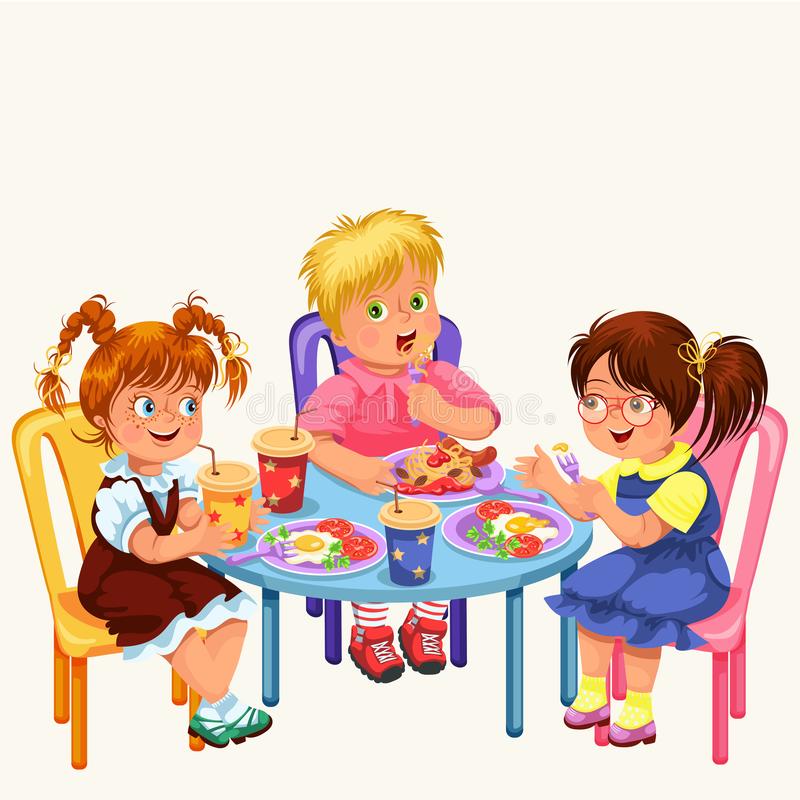 Возраст детейНорма потребности в деньЭнергетическая потребность(в ккал)Белки в граммахБелки в граммахЖиры в граммахУглеводы в граммахВозраст детейНорма потребности в деньЭнергетическая потребность(в ккал)всегоВ т.ч. животныйЖиры в граммахУглеводы в граммах2-7 лет75% от нормы135040,524,345195,75Возраст детейЗавтракВторой завтракОбедУжин2-7лет400-550110-130600-800450-600Для детей с дневным пребыванием в детском саду(10,5 часов)Возраст детейЭнергетическая ценность (в ккал/г)Белки в граммахЖиры (в  граммах)Углеводы (в граммах)Завтрак – 25%2-7лет5013,51565,25Обед – 35%2-7лет3018,92191,35Ужин- 15%2-7лет708,1939,15Всего-752-7лет5040,545195,75